FORMULAIRE 1 PAGE COUVERTURE(* Si vous souhaitez faire modifier l’intitulé pour y ajouter ou y substituer une partie qui n’était pas devant la juridiction inférieure, consulter la règle 18 et le paragraphe 22(4).) 
FORMULAIRE 14 Règle 14AVIS DE DÉNOMINATION SOCIALE(Intitulé (règle 22) — Utiliser le formulaire 1, Lignes directrices pour la préparation des documents à déposer à la Cour suprême du Canada (versions imprimée et électronique))DORS/2016-271, art. 52(G).FORMULAIRE 16 Règle 16AVIS DU CORRESPONDANT QUI REPRÉSENTEDEUX PARTIES OPPOSÉES(Intitulé (règle 22) — Utiliser le formulaire 1, Lignes directrices pour la préparation des documents à déposer à la Cour suprême du Canada (versions imprimée et électronique))FORMULAIRE 20 Règle 20AFFIDAVIT DE SIGNIFICATION(Intitulé (règle 22) — Utiliser le formulaire 1, Lignes directrices pour la préparation des documents à déposer à la Cour suprême du Canada (versions imprimée et électronique))FORMULAIRE 23ARègle 23Formulaire 23A et, le cas échéant, formulaire 23B (PDF interactif combiné)Formulaire 23A (PDF pour impression) FORMULAIRE 23BRègle 23Formulaire 23B (PDF interactif)Formulaire 23B (PDF pour impression) FORMULAIRE 23C Règle 23ATTESTATION (DEMANDEUR, INTIMÉ OU APPELANT)(Intitulé (règle 22) — Utiliser le formulaire 1, Lignes directrices pour la préparation des documents à déposer à la Cour suprême du Canada (versions imprimée et électronique))DORS/2016-271, art. 42.FORMULAIRE 24A Règle 24ATTESTATION (APPELANT)(Intitulé (règle 22) — Utiliser le formulaire 1, Lignes directrices pour la préparation des documents à déposer à la Cour suprême du Canada (versions imprimée et électronique))DORS/2016-271, art. 43.FORMULAIRE 24B Règle 24ATTESTATION (INTIMÉ)(Intitulé (règle 22) — Utiliser le formulaire 1, Lignes directrices pour la préparation des documents à déposer à la Cour suprême du Canada (versions imprimée et électronique))DORS/2016-271, art. 43.FORMULAIRE 25 Règle 25AVIS DE DEMANDE D’AUTORISATION D’APPEL(Intitulé (règle 22) — Utiliser le formulaire 1, Lignes directrices pour la préparation des documents à déposer à la Cour suprême du Canada (versions imprimée et électronique))DORS/2016-271, art. 44; DORS/2016-271 art. 52(G).FORMULAIRE 29 Règle 29AVIS DE DEMANDE D’AUTORISATIOND’APPEL INCIDENT(Intitulé (règle 22) — Utiliser le formulaire 1,  Lignes directrices pour la préparation des documents à déposer à la Cour suprême du Canada (versions imprimée et électronique))FORMULAIRE 33A Règle 33AVIS D’APPEL(Intitulé (règle 22) — Utiliser le formulaire 1, Lignes directrices pour la préparation des documents à déposer à la Cour suprême du Canada (versions imprimée et électronique))DORS/2016-271, art. 45.FORMULAIRE 33BRègle 33AVIS DE QUESTION CONSTITUTIONNELLE(Intitulé (règle 22) — Utiliser le formulaire 1, Lignes directrices pour la préparation des documents à déposer à la Cour suprême du Canada (versions imprimée et électronique))SACHEZ que je soussigné(e), (nom), (procureur ou correspondant) de (nom de l’appelant ou de l’intimé), déclare que l’appel soulève la question constitutionnelle suivante :SACHEZ DE PLUS qu’un procureur général qui entend intervenir à l’égard de cette question constitutionnelle peut le faire par signification aux autres parties et dépôt auprès du registraire de la Cour suprême du Canada d’un avis d’intervention conforme au formulaire 33C dans les quatre semaines suivant la signification du présent avis.Fait à (localité et province ou territoire) le 20.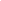 SIGNATURE (procureur ou partie ou correspondant)ORIGINAL : REGISTRAIRECOPIES : (Nom, adresse et numéro de téléphone et, le cas échéant, numéro de télécopieur et adresse de courriel des autres parties et des procureurs généraux)(Dans l’avis signifié, veuillez inclure un hyperlien vers le jugement accordant l’autorisation d’appel et vers les motifs de la juridiction inférieure et vers les dispositions législatives en cause et, le cas échéant, vers les dispositions pertinentes de la Charte canadienne des droits et libertés et de tout autre texte législatif invoquées, dans le courriel.)DORS/2016-271, art. 46.FORMULAIRE 33CRègle 33AVIS D’INTERVENTION RELATIVE A UNE QUESTION CONSTITUTIONNELLE(Intitulé (règle 22) — Utiliser le formulaire 1, Lignes directrices pour la préparation des documents à déposer à la Cour suprême du Canada (versions imprimée et électronique))(Le procureur général) a l’intention d’intervenir, de déposer un mémoire et de (ne pas) demander de plaider relativement aux questions constitutionnelles indiquées dans l’avis de question constitutionnelle déposé par (l’appelant/l’intimé).OU(Le procureur général) a l’intention d’intervenir, de déposer un mémoire et de (ne pas) demander de plaider relativement au renvoi devant la Cour par le gouverneur en conseil en vertu de l’article 53 de la Loi sur la Cour suprême.Fait à (localité et province ou territoire) le 20.SIGNATURE (procureur du procureur général ou correspondant)ORIGINAL : REGISTRAIRECOPIES : (Nom, adresse et numéro de téléphone et, le cas échéant, numéro de télécopieur et adresse de courriel des autres parties)DORS/2016-271, art. 46.FORMULAIRE 46 Règle 46AVIS DE RENVOI(Intitulé (règle 22) — Utiliser le formulaire 1,  Lignes directrices pour la préparation des documents à déposer à la Cour suprême du Canada (versions imprimée et électronique))FORMULAIRE 47 Règle 47AVIS DE REQUÊTE À UN JUGE OU AU REGISTRAIRE(Intitulé (règle 22); l’intitulé peut être abrégé conformément au paragraphe 22‍(3.1) — Utiliser le formulaire 1, Lignes directrices pour la préparation des documents à déposer à la Cour suprême du Canada (versions imprimée et électronique))DORS/2016-271, art. 47.FORMULAIRE 52 Règle 52AVIS DE REQUÊTE À LA COUR(Intitulé (règle 22); l’intitulé peut être abrégé conformément au paragraphe 22‍(3.1) — Utiliser le formulaire 1, Lignes directrices pour la préparation des documents à déposer à la Cour suprême du Canada (versions imprimée et électronique))DORS/2016-271, art. 48.FORMULAIRE 64 Règle 64COUR SUPRÊME DU CANADAPRÉAVIS DE REJET DE LA DEMANDE D’AUTORISATION D’APPEL POUR CAUSE DE RETARD(Intitulé (règle 22) — Utiliser le formulaire 1, Lignes directrices pour la préparation des documents à déposer à la Cour suprême du Canada (versions imprimée et électronique))FORMULAIRE 65 Règle 65COUR SUPRÊME DU CANADAPRÉAVIS DE REJET DE L’APPEL POURCAUSE DE RETARD(Intitulé (règle 22) — Utiliser le formulaire 1, Lignes directrices pour la préparation des documents à déposer à la Cour suprême du Canada (versions imprimée et électronique))FORMULAIRE 67 Règle 67COUR SUPRÊME DU CANADAPRÉAVIS (PROCÉDURE VEXATOIRE)(Intitulé (règle 22) — Utiliser le formulaire 1, Lignes directrices pour la préparation des documents à déposer à la Cour suprême du Canada (versions imprimée et électronique))FORMULAIRE 69 Règle 69COUR SUPRÊME DU CANADAAVIS D’AUDITION(Intitulé (règle 22) — Utiliser le formulaire 1, Lignes directrices pour la préparation des documents à déposer à la Cour suprême du Canada (versions imprimée et électronique))FORMULAIRE 83A Règle 83AVIS DE TAXATION DES DÉPENS(Intitulé (règle 22) — Utiliser le formulaire 1,  Lignes directrices pour la préparation des documents à déposer à la Cour suprême du Canada (versions imprimée et électronique))FORMULAIRE 83B Règle 83MÉMOIRE DE FRAIS(Intitulé (règle 22) — Utiliser le formulaire 1, Lignes directrices pour la préparation des documents à déposer à la Cour suprême du Canada (versions imprimée et électronique))FORMULAIRE 95Règle 95COUR SUPRÊME DU CANADAAVIS DE CONVOCATION DE LA COUR SUPRÊME DU CANADAFORMULAIRE 95.1Règle 95.1COUR SUPRÊME DU CANADAAVIS DE PARTICIPATION À DISTANCE D’UN JUGE DE LA COUR SUPRÊME DU CANADA(Intitulé (règle 22) — Utiliser le formulaire 1, Lignes directrices pour la préparation des documents à déposer à la Cour suprême du Canada (versions imprimée et électronique))SACHEZ qu’un des juges de la Cour suprême du Canada participera à distance à la présente audition le ____________ 20__.COPIES : 	(Nom, adresse et numéro de téléphone et, le cas échéant, numéro de télécopieur et adresse de courriel des parties)Numéro de dossier : ________cour suprême du CANADA(EN APPEL DE (DÉSIGNATION DE LA JURIDICTION INFÉRIEURE))ENTRE :(Pour l’intitulé, voir le paragraphe 22(2) des Règles pour une demande d’autorisation d’appel, le paragraphe 22(3) pour un appel et le paragraphe 22(3.1) pour une requête)*(Nom — tel qu’il apparaît dans le jugement de la juridiction inférieure)		Demandeur (dans le cas d’une demande d’autorisation d’appel) ou		Appelant (dans le cas d’un appel) 		(qualité de la partie devant la juridiction inférieure)et(Nom — tel qu’il apparaît dans le jugement de la juridiction inférieure) 			Intimé 			(qualité de la partie devant la juridiction inférieure)(Titre du document)
(Nom et qualité de la partie qui dépose le document)(Dispositions de la Loi ou des Règles sur lesquelles le document est fondé)(Indiquer si le document est sous scellés, confidentiel ou caviardé)(Insérer pour chacune des parties nommées dans l’intitulé les renseignements suivants :)REMARQUE : 	Si deux ou plusieurs demandeurs ou appelants déposent des avis distincts de demande d’autorisation d’appel ou des avis distincts d’appel, selon le cas, l’intitulé des documents subséquents doit être conforme à ce qui suit :ENTRE	(Intitulé portant le nom du demandeur ou de l’appelant et de l’intimé)ET ENTRE 	(Intitulé portant le nom de l’autre demandeur ou appelant et celui de l’autre intimé)SACHEZ que (nom), (partie ou intervenant), confirme sa dénomination dans les deux langues officielles : (dénomination dans les deux langues officielles)OUSACHEZ que (nom), (partie ou intervenant), atteste qu’il n’a pas de dénomination bilingue.Fait à (localité et province ou territoire), le ________________ 20__.SIGNATURE (procureur ou partie qui dépose l’avis ou correspondant)Procureur ou partie qui dépose l’avisCorrespondant (Nom, adresse et numéro de téléphone et, le cas échéant, numéro de télécopieur et adresse de courriel du procureur (ou de la partie non représentée))(Nom, adresse et numéro de téléphone et, le cas échéant, numéro de télécopieur et adresse de courriel du correspondant)ORIGINAL :     REGISTRAIREORIGINAL :     REGISTRAIREORIGINAL :     REGISTRAIRECOPIES :          (Nom, adresse et numéro de téléphone et, le cas échéant, numéro de télécopieur et adresse de courriel des autres parties)COPIES :          (Nom, adresse et numéro de téléphone et, le cas échéant, numéro de télécopieur et adresse de courriel des autres parties)COPIES :          (Nom, adresse et numéro de téléphone et, le cas échéant, numéro de télécopieur et adresse de courriel des autres parties)SACHEZ que je soussigné(e) (nom), correspondant de (nom des parties), ai avisé les parties que je représente deux parties opposées devant la Cour et que ces parties y consententFait à (localité et province ou territoire) le____________20     .Correspondant : _________________________________ (Signature)ORIGINAL :	REGISTRAIRECOPIES :	(Nom, adresse et numéro de téléphone et, le cas échéant, numéro de télécopieur et adresse de courriel de chacune des parties)DORS/2011-74, art. 38.Je soussigné(e) (nom du déposant), (occupation du déposant), de (localité et province ou territoire), DÉCLARE SOUS SERMENT :Je soussigné(e) (nom du déposant), (occupation du déposant), de (localité et province ou territoire), DÉCLARE SOUS SERMENT :QUE, le (date) (mois) (année), j’ai signifié à (nom de la/des personne(s) ayant reçu signification) une copie certifiée conforme du/de la/des (indiquer le(s) document(s)) par l’un des moyens suivants :QUE, le (date) (mois) (année), j’ai signifié à (nom de la/des personne(s) ayant reçu signification) une copie certifiée conforme du/de la/des (indiquer le(s) document(s)) par l’un des moyens suivants :a) signification à personne;b) courrier ordinaire; c) courrier recommandé ou certifié ou messagerie (joindre en annexe le récépissé de la poste, un accusé de réception portant la signature du destinataire ou une copie des résultats de suivi du service de messagerie où figurent les détails concernant la livraison du document); d) télécopie (joindre en annexe une copie de la page couverture visée au paragraphe 20‍(3) et le bordereau de transmission qui confirme les date et heure de la transmission);e) courriel (joindre en annexe une copie du courriel visé au paragraphe 20‍(3.1) et une copie de l’accusé de lecture ou de la confirmation par le destinataire de la signification par courriel);f) remise d’une copie au procureur ou au correspondant de la partie ou à un employé du cabinet de son procureur ou de son correspondant.Assermenté devant moi àAssermenté devant moi à(localité et province ou territoire), le     20     .(localité et province ou territoire), le     20     .Je soussigné(e), (nom), (procureur ou correspondant) de (nom du demandeur, de l’intimé ou de l’appelant), certifie que (dans le cas où il serait contre-indiqué qu’un juge prenne part à la décision de la Cour en raison de sa participation antérieure à l’affaire ou de l’existence d’un lien entre lui et celle-ci, énoncer les questions soulevées)‍.Je soussigné(e), (nom), (procureur ou correspondant) de (nom du demandeur, de l’intimé ou de l’appelant), certifie que (dans le cas où il serait contre-indiqué qu’un juge prenne part à la décision de la Cour en raison de sa participation antérieure à l’affaire ou de l’existence d’un lien entre lui et celle-ci, énoncer les questions soulevées)‍.Fait à (localité et province ou territoire), le     20     .Fait à (localité et province ou territoire), le     20     .(Procureur ou correspondant) de (nom du demandeur, de l’intimé ou de l’appelant),(Procureur ou correspondant) de (nom du demandeur, de l’intimé ou de l’appelant),ORIGINAL :REGISTRAIRECOPIES :(Nom, adresse et numéro de téléphone et, s’il y a lieu, numéro de télécopieur et adresse de courriel des autres parties)Je soussigné(e), (nom), (procureur ou correspondant) de l’appelant, certifie que le dossier de l’appelant fait état du jugement contesté et des seuls actes de procédure, preuves, affidavits et autres documents nécessaires à la recevabilité de l’appel par la Cour, et que tous les motifs des jugements et ordonnances s’y trouvent.Je certifie, en outre, que j’ai examiné attentivement le dossier et que je suis convaincu(e) qu’il s’agit d’une reproduction fidèle et exacte des originaux et que la correction d’épreuves a été faite.Fait à (localité et province ou territoire), le ________________ 20__.(Procureur ou correspondant) de l’appelant,(Signature)Je soussigné(e), (nom), (procureur ou correspondant) de l’intimé, certifie que le dossier de l’intimé fait état des seuls actes de procédure, preuves, affidavits et autres documents nécessaires à la recevabilité de l’appel par la Cour.Je certifie, en outre, que j’ai examiné attentivement le dossier et que je suis convaincu(e) qu’il s’agit d’une reproduction fidèle et exacte des originaux et que la correction d’épreuves a été faite.Fait à (localité et province ou territoire), le ________________ 20__.(Procureur ou correspondant) de l’intimé,SACHEZ que (nom du demandeur) demande l’autorisation de se pourvoir en appel devant la Cour suprême du Canada contre le jugement de (nom de la juridiction inférieure et numéro de dossier de cette juridiction) prononcé le _______________, en vertu de (indiquer la ou les dispositions législative(s) sur laquelle (lesquelles) la demande d’autorisation d’appel est fondée), pour obtenir (indiquer la nature de l’ordonnance ou du redressement demandé);SACHEZ DE PLUS que la demande d’autorisation d’appel est fondée sur les moyens suivants : (indiquer de façon concise, par paragraphe numéroté, chacun des moyens sur lesquels la demande est fondée)‍.Fait à (localité et province ou territoire), le ________________ 20__.SIGNATURE (procureur ou partie ou correspondant)DemandeurCorrespondant (le cas échéant)(Nom, adresse et numéro de téléphone et, le cas échéant, numéro de télécopieur et adresse de courriel du procureur (ou de la partie non représentée))(Nom, adresse et numéro de téléphone et, le cas échéant, numéro de télécopieur et adresse de courriel du correspondant)ORIGINAL :     REGISTRAIREORIGINAL :     REGISTRAIREORIGINAL :     REGISTRAIRECOPIES :          (Nom, adresse et numéro de téléphone et, le cas échéant, numéro de télécopieur et adresse de courriel des parties ainsi que des autres parties et des intervenants devant la juridiction inférieure)COPIES :          (Nom, adresse et numéro de téléphone et, le cas échéant, numéro de télécopieur et adresse de courriel des parties ainsi que des autres parties et des intervenants devant la juridiction inférieure)COPIES :          (Nom, adresse et numéro de téléphone et, le cas échéant, numéro de télécopieur et adresse de courriel des parties ainsi que des autres parties et des intervenants devant la juridiction inférieure)AVIS À L’INTIMÉ OU À L’INTERVENANT : L’intimé ou l’intervenant peut signifier et déposer un mémoire en réponse à la demande d’autorisation d’appel dans les trente jours suivant l’ouverture par la Cour d’un dossier à la suite du dépôt de la demande ou, si un tel dossier est déjà ouvert, dans les trente jours suivant la signification de la demande. Si aucune réponse n’est déposée dans ce délai, le registraire soumettra la demande d’autorisation d’appel à l’examen de la Cour conformément à l’article 43 de la Loi sur la Cour suprême.AVIS À L’INTIMÉ OU À L’INTERVENANT : L’intimé ou l’intervenant peut signifier et déposer un mémoire en réponse à la demande d’autorisation d’appel dans les trente jours suivant l’ouverture par la Cour d’un dossier à la suite du dépôt de la demande ou, si un tel dossier est déjà ouvert, dans les trente jours suivant la signification de la demande. Si aucune réponse n’est déposée dans ce délai, le registraire soumettra la demande d’autorisation d’appel à l’examen de la Cour conformément à l’article 43 de la Loi sur la Cour suprême.AVIS À L’INTIMÉ OU À L’INTERVENANT : L’intimé ou l’intervenant peut signifier et déposer un mémoire en réponse à la demande d’autorisation d’appel dans les trente jours suivant l’ouverture par la Cour d’un dossier à la suite du dépôt de la demande ou, si un tel dossier est déjà ouvert, dans les trente jours suivant la signification de la demande. Si aucune réponse n’est déposée dans ce délai, le registraire soumettra la demande d’autorisation d’appel à l’examen de la Cour conformément à l’article 43 de la Loi sur la Cour suprême.(L’avis de demande d’autorisation d’appel est déposé en même temps que l’attestation conforme au formulaire 23A et, le cas échéant, une copie de l’attestation conforme aux formulaires 23B ou 23C.)(L’avis de demande d’autorisation d’appel est déposé en même temps que l’attestation conforme au formulaire 23A et, le cas échéant, une copie de l’attestation conforme aux formulaires 23B ou 23C.)(L’avis de demande d’autorisation d’appel est déposé en même temps que l’attestation conforme au formulaire 23A et, le cas échéant, une copie de l’attestation conforme aux formulaires 23B ou 23C.)SACHEZ que (nom du demandeur) demande l’autorisation de se pourvoir en appel incident devant la Cour suprême du Canada contre le jugement de (nom de la juridiction inférieure et numéro de dossier de cette juridiction) prononcé  le________________20___ , en vertu de (indiquer la disposition de la loi ou des présentes règles sur laquelle la demande d’autorisation d’appel incident est fondée), pour obtenir (indiquer la nature de l’ordonnance ou du redressement demandé) ou toute autre ordonnance que la Cour estime indiquée.SACHEZ DE PLUS que la demande d’autorisation d’appel incident est fondée sur les moyens suivants : (indiquer de façon concise, par paragraphe numéroté, chacun des moyens sur lesquels la demande est fondée).Fait à (localité et province ou territoire) le ___________ 20     .SIGNATURE (procureur ou partie ou correspondant)ORIGINAL :	REGISTRAIRECOPIES : 	(Nom, adresse et numéro de téléphone et, le cas échéant, numéro de télécopieur et adresse de courriel des parties ainsi que ceux des autres parties et des intervenants devant la juridiction inférieure)AVIS AU DEMANDEUR : Le demandeur peut signifier et déposer un mémoire en réponse à la demande d’autorisation d’appel incident dans les trente jours suivant la signification de celle-ci.DORS/2006-203, art. 44(F); DORS/2011-74, art. 44; DORS/2013-175, art. 46.SACHEZ que (nom de l’appelant), donnant suite à l’autorisation d’appel accordée par la Cour suprême du Canada le     20     , interjette appel à la Cour du jugement de (nom de la juridiction inférieure) prononcé le     20     .OUSACHEZ que (nom de l’appelant) interjette appel de plein droit à la Cour suprême du Canada en vertu de (disposition(s) autorisant l’appel) du jugement de (nom de la juridiction inférieure et numéro du dossier de celle-ci), prononcé le     20     .(Dans le cas d’un appel interjeté en vertu des alinéas 691‍(1)a) ou (2)a) ou b), 692‍(3)a) ou 693‍(1)a) du Code criminel, indiquer ce qui suit :)SACHEZ DE PLUS que l’appel soulève les questions de droit suivantes :ET/OUSACHEZ DE PLUS que la dissidence de la juridiction inférieure porte, en tout ou en partie, sur les questions de droit suivantes (selon les motifs énoncés dans le jugement en vertu de l’article 677 du Code criminel) :Fait à (localité et province ou territoire), le     20     .SIGNATURE (procureur ou partie ou correspondant)AppelantCorrespondant(Nom, adresse et numéro de téléphone et, le cas échéant, numéro de télécopieur et adresse de courriel du procureur (ou de la partie non représentée))(Nom, adresse et numéro de téléphone et, le cas échéant, numéro de télécopieur et adresse de courriel du correspondant)ORIGINAL :REGISTRAIREREGISTRAIRECOPIES :(Nom, adresse et numéro de téléphone et, le cas échéant, numéro de télécopieur et adresse de courriel des parties ainsi que des autres parties et des intervenants devant la juridiction inférieure)(Nom, adresse et numéro de téléphone et, le cas échéant, numéro de télécopieur et adresse de courriel des parties ainsi que des autres parties et des intervenants devant la juridiction inférieure)(Dans le cas d’un appel de plein droit, annexer une copie du jugement et des motifs du jugement de la juridiction inférieure et une copie de l’attestation conforme au formulaire 23A et, le cas échéant, une copie de l’attestation conforme aux formulaires 23B ou 23C.)(Dans le cas d’un appel de plein droit, annexer une copie du jugement et des motifs du jugement de la juridiction inférieure et une copie de l’attestation conforme au formulaire 23A et, le cas échéant, une copie de l’attestation conforme aux formulaires 23B ou 23C.)(Dans le cas d’un appel de plein droit, annexer une copie du jugement et des motifs du jugement de la juridiction inférieure et une copie de l’attestation conforme au formulaire 23A et, le cas échéant, une copie de l’attestation conforme aux formulaires 23B ou 23C.)Partie qui signifie l’avis de question constitutionnelle(Nom, adresse et numéro de téléphone et, le cas échéant, numéro de télécopieur et adresse de courriel du procureur (ou de la partie non représentée))Correspondant (le cas échéant)(Nom, adresse et numéro de téléphone et, le cas échéant, numéro de télécopieur et adresse de courriel du correspondant)Procureur du procureur général(Nom, adresse et numéro de téléphone et, le cas échéant, numéro de télécopieur et adresse de courriel du procureur)Correspondant (Nom, adresse et numéro de téléphone et, le cas échéant, numéro de télécopieur et adresse de courriel du correspondant)SACHEZ que le présent renvoi est déposé conformément à (indiquer la disposition de la loi ou des présentes règles sur laquelle le renvoi est fondé).Fait à (localité et province ou territoire) le__________  20     .SIGNATURE (procureur ou correspondant)(Annexer le décret.)DORS/2011-74, art. 48.SACHEZ que (nom) s’adresse à (un juge ou au registraire, selon le cas), en vertu de (indiquer la disposition de la Loi ou des présentes règles sur laquelle la requête est fondée), pour obtenir (indiquer la nature de l’ordonnance ou du redressement demandé) ou toute autre ordonnance que (le juge ou le registraire) estime indiquée.SACHEZ DE PLUS que la requête est fondée sur les moyens suivants : (indiquer de façon concise, par paragraphe numéroté, chacun des moyens sur lesquels la requête est fondée)‍.Fait à (localité et province ou territoire), le ________________ 20__.SIGNATURE (procureur ou partie ou correspondant)RequérantCorrespondant(Nom, adresse et numéro de téléphone et, le cas échéant, numéro de télécopieur et adresse de courriel du procureur (ou de la partie non représentée))(Nom, adresse et numéro de téléphone et, le cas échéant, numéro de télécopieur et adresse de courriel du correspondant)ORIGINAL :     REGISTRAIREORIGINAL :     REGISTRAIREORIGINAL :     REGISTRAIRECOPIES :          (Nom, adresse et numéro de téléphone et, le cas échéant, numéro de télécopieur et adresse de courriel des autres parties)COPIES :          (Nom, adresse et numéro de téléphone et, le cas échéant, numéro de télécopieur et adresse de courriel des autres parties)COPIES :          (Nom, adresse et numéro de téléphone et, le cas échéant, numéro de télécopieur et adresse de courriel des autres parties)AVIS À L’INTIMÉ À LA REQUÊTE : L’intimé à la requête peut signifier et déposer une réponse à la requête dans les dix jours suivant la signification de celle-ci. Si aucune réponse n’est déposée dans ce délai, la requête sera soumise pour décision à un juge ou au registraire, selon le cas.AVIS À L’INTIMÉ À LA REQUÊTE : L’intimé à la requête peut signifier et déposer une réponse à la requête dans les dix jours suivant la signification de celle-ci. Si aucune réponse n’est déposée dans ce délai, la requête sera soumise pour décision à un juge ou au registraire, selon le cas.AVIS À L’INTIMÉ À LA REQUÊTE : L’intimé à la requête peut signifier et déposer une réponse à la requête dans les dix jours suivant la signification de celle-ci. Si aucune réponse n’est déposée dans ce délai, la requête sera soumise pour décision à un juge ou au registraire, selon le cas.Si la requête est signifiée et déposée avec la demande d’autorisation d’appel, l’intimé peut déposer et signifier la réponse à la requête avec la réponse à la demande d’autorisation d’appel.Si la requête est signifiée et déposée avec la demande d’autorisation d’appel, l’intimé peut déposer et signifier la réponse à la requête avec la réponse à la demande d’autorisation d’appel.Si la requête est signifiée et déposée avec la demande d’autorisation d’appel, l’intimé peut déposer et signifier la réponse à la requête avec la réponse à la demande d’autorisation d’appel.(Dans le cas d’une requête introductive d’instance, annexer une copie du jugement et des motifs du jugement de la juridiction inférieure et une copie de l’attestation conforme au formulaire 23A et, le cas échéant, une copie de l’attestation conforme aux formulaires 23B ou 23C.)(Dans le cas d’une requête introductive d’instance, annexer une copie du jugement et des motifs du jugement de la juridiction inférieure et une copie de l’attestation conforme au formulaire 23A et, le cas échéant, une copie de l’attestation conforme aux formulaires 23B ou 23C.)(Dans le cas d’une requête introductive d’instance, annexer une copie du jugement et des motifs du jugement de la juridiction inférieure et une copie de l’attestation conforme au formulaire 23A et, le cas échéant, une copie de l’attestation conforme aux formulaires 23B ou 23C.)SACHEZ que (nom) s’adresse à la Cour en vertu de (indiquer la disposition de la Loi ou des présentes règles sur laquelle la requête est fondée) pour obtenir (indiquer la nature de l’ordonnance ou du redressement demandé) ou toute autre ordonnance que la Cour estime indiquée.SACHEZ DE PLUS que la requête est fondée sur les moyens suivants : (indiquer de façon concise, par paragraphe numéroté, chacun des moyens sur lesquels la requête est fondée)‍.Fait à (localité et province ou territoire), le     20     .SIGNATURE (procureur ou partie ou correspondant)RequérantCorrespondant(Nom, adresse et numéro de téléphone et, le cas échéant, numéro de télécopieur et adresse de courriel du procureur (ou de la partie non représentée))(Nom, adresse et numéro de téléphone et, le cas échéant, numéro de télécopieur et adresse de courriel du correspondant)ORIGINAL :REGISTRAIREREGISTRAIRECOPIES :(Nom, adresse et numéro de téléphone et, le cas échéant, numéro de télécopieur et adresse de courriel des autres parties)(Nom, adresse et numéro de téléphone et, le cas échéant, numéro de télécopieur et adresse de courriel des autres parties)AVIS À L’INTIMÉ À LA REQUÊTE : L’intimé à la requête peut signifier et déposer une réponse à la requête dans les dix jours suivant la signification de celle-ci.AVIS À L’INTIMÉ À LA REQUÊTE : L’intimé à la requête peut signifier et déposer une réponse à la requête dans les dix jours suivant la signification de celle-ci.AVIS À L’INTIMÉ À LA REQUÊTE : L’intimé à la requête peut signifier et déposer une réponse à la requête dans les dix jours suivant la signification de celle-ci.(La requête doit être présentée sous forme reliée — voir le formulaire 1, Lignes directrices pour la préparation des documents à déposer à la Cour suprême du Canada (versions imprimée et électronique)‍. Dans le cas d’une requête introductive d’instance, annexer une copie du jugement et des motifs du jugement de la juridiction inférieure et une copie de l’attestation conforme au formulaire 23A et, le cas échéant, une copie de l’attestation conforme aux formulaires 23B ou 23C.)(La requête doit être présentée sous forme reliée — voir le formulaire 1, Lignes directrices pour la préparation des documents à déposer à la Cour suprême du Canada (versions imprimée et électronique)‍. Dans le cas d’une requête introductive d’instance, annexer une copie du jugement et des motifs du jugement de la juridiction inférieure et une copie de l’attestation conforme au formulaire 23A et, le cas échéant, une copie de l’attestation conforme aux formulaires 23B ou 23C.)(La requête doit être présentée sous forme reliée — voir le formulaire 1, Lignes directrices pour la préparation des documents à déposer à la Cour suprême du Canada (versions imprimée et électronique)‍. Dans le cas d’une requête introductive d’instance, annexer une copie du jugement et des motifs du jugement de la juridiction inférieure et une copie de l’attestation conforme au formulaire 23A et, le cas échéant, une copie de l’attestation conforme aux formulaires 23B ou 23C.)SACHEZ que (nom) n’a pas signifié ni déposé les documents exigés par la règle 25 des Règles de la Cour suprême du Canada pour la demande d’autorisation dans le délai prévu à l’alinéa 58(1)a) de la Loi sur la Cour suprême ou prorogé en vertu du paragraphe 59(1) de cette loi.SACHEZ DE PLUS que le registraire peut rejeter la demande d’autorisation d’appel au motif de péremption à moins qu’un juge ne proroge, sur requête, le délai de signification et de dépôt des documents. Le demandeur doit signifier et déposer une requête en prorogation de délai dans les vingt jours suivant la réception du présent préavis.Fait à (localité et province ou territoire), le___________ 20___.RegistraireORIGINAL :	DEMANDEUR		(Nom, adresse et numéro de téléphone et, le 		cas échéant, numéro de télécopieur et 			adresse de courriel)COPIES : 	(Nom, adresse et numéro de téléphone et, le 		cas échéant, numéro de télécopieur et 			adresse de courriel des autres parties)DORS/2006-203, art. 48; DORS/2011-74, art. 53.	SACHEZ que (nom) n’a pas signifié ni déposé d’avis d’appel dans le délai prévu à l’alinéa 58(1)b) de la Loi sur la Cour suprême ou dans le délai prorogé aux termes du paragraphe 59(1) de cette loi.SACHEZ DE PLUS qu’un juge peut rejeter l’appel au motif de péremption à moins qu’un juge ne proroge, sur requête, le délai de signification et de dépôt de l’avis d’appel. L’appelant doit signifier et déposer sa requête en prorogation de délai dans les vingt jours suivant la signification du présent préavisOUSACHEZ que (nom) n’a pas signifié ni déposé son dossier et son mémoire dans le délai prévu à la règle 35 des Règles de la Cour suprême du CanadaSACHEZ DE PLUS qu’un juge peut rejeter l’appel au motif de péremption à moins qu’un juge ne proroge, sur requête, le délai de signification et de dépôt du dossier et du mémoire. L’appelant doit signifier et déposer sa requête en prorogation de délai dans les vingt jours suivant la réception du présent préavis.Fait à (localité et province ou territoire) le____________  20  _.RegistraireORIGINAL :	APPELANT(Nom, adresse et numéro de téléphone et, le cas échéant, numéro de télécopieur et adresse de courriel)COPIES : 	(Nom, adresse et numéro de téléphone et, le cas échéant, numéro de télécopieur et adresse de courriel des autres parties)DORS/2006-203, art. 48; DORS/2011-74, art. 54.		SACHEZ que, conformément au paragraphe 67(1) des Règles de la Cour suprême du Canada, le registraire peut demander à un juge d’ordonner la suspension de la procédure, et ce dernier pourra le faire s’il est convaincu que (nom) agit de façon vexatoire.OUSACHEZ que, conformément au paragraphe 67(1) des Règles de la Cour suprême du Canada, le registraire peut demander à un juge d’ordonner qu’aucun autre document ne soit déposé relativement à une procédure, et ce dernier pourra le faire s’il est convaincu que le dépôt d’autres documents serait vexatoire ou fait dans un but irrégulier.Fait à (localité et province ou territoire), le____________ 20__.RegistraireORIGINAL :	PARTIE VISÉE(Nom, adresse et numéro de téléphone et, le cas échéant, numéro de télécopieur et adresse de courriel)COPIES : 	(Nom, adresse et numéro de téléphone et, le cas échéant, numéro de télécopieur et adresse de courriel des autres parties)REMARQUE : Les parties peuvent signifier et déposer une réponse au présent préavis dans les dix jours suivant la réception de celui-ci.  DORS/2006-203, art. 48; DORS/2011-74. art. 55.SACHEZ que le présent appel a été inscrit pour audition le (date d’audition) à (heure de l’audition).Fait à (localité et province ou territoire), le____________ 20__.RegistraireCOPIES : 	(Nom, adresse et numéro de téléphone et, le cas échéant, numéro de télécopieur et adresse de courriel de chacune des parties)DORS/2011-74, art. 56.SACHEZ que (nom) s’adresse au registraire pour demander la taxation des dépens conformément au mémoire de frais ci-joint à l’égard de (nom des parties).Fait à (localité et province ou territoire), le___________  20     .SIGNATURE (procureur ou partie qui demande la taxation ou correspondant)ORIGINAL :	REGISTRAIRECOPIES : 	(Nom, adresse et numéro de téléphone et, le cas échéant, numéro de télécopieur et adresse de courriel de chacune des parties condamnées aux dépens)REMARQUE : La partie qui conteste la taxation des dépens ou un poste du mémoire de frais doit signifier et déposer une réponse sous forme de lettre dans les dix jours suivant la signification du présent avis de taxation.DORS/2011-74, art. 57.PosteDroits(voir l’annexe B, partie 1)Droits(voir l’annexe B, partie 1)Débours et taxes applicables (voir l’annexe B, partie 2)Débours et taxes applicables (voir l’annexe B, partie 2)Débours et taxes applicables (voir l’annexe B, partie 2)1.  (Indiquer chaque poste applicable du tarif établi à l’annexe B)$$$$$TOTAL PARTIEL$$$$$TOTAL$$$$$(À remplir par le registraire.)(À remplir par le registraire.)(À remplir par le registraire.)(À remplir par le registraire.)(À remplir par le registraire.)(À remplir par le registraire.)Dépens taxés et adjugés pour la somme de             $Dépens taxés et adjugés pour la somme de             $Dépens taxés et adjugés pour la somme de             $Dépens taxés et adjugés pour la somme de             $Dépens taxés et adjugés pour la somme de             $Dépens taxés et adjugés pour la somme de             $RegistraireRegistraireRegistraireRegistraireRegistraireRegistraireLe                         20     .Le                         20     .Le                         20     .Le                         20     .Le                         20     .Le                         20     .(Annexer les reçus pour les débours de plus de 50 $.)(Annexer les reçus pour les débours de plus de 50 $.)(Annexer les reçus pour les débours de plus de 50 $.)(Annexer les reçus pour les débours de plus de 50 $.)(Annexer les reçus pour les débours de plus de 50 $.)(Annexer les reçus pour les débours de plus de 50 $.)DORS/2006-203, art. 49; DORS/2011-74, s. 58.DORS/2006-203, art. 49; DORS/2011-74, s. 58.DORS/2006-203, art. 49; DORS/2011-74, s. 58.DORS/2006-203, art. 49; DORS/2011-74, s. 58.Le Juge en chef ou un juge convoque la Cour suprême du Canada à siéger à _____________ le ___________ 20__, pour l’audition des causes et l’expédition des autres affaires qui peuvent être portées devant elle. Par ordre du Juge en chef ou du juge______________.Le registraire,Fait le                                        20     .Le registraire,Fait le                                        20     .